Pros & Cons of Country’s Economy ReflectionCountry											PersonChina												Businessperson
India												Politician
Japan												CEO
North Korea											Average WorkerPros List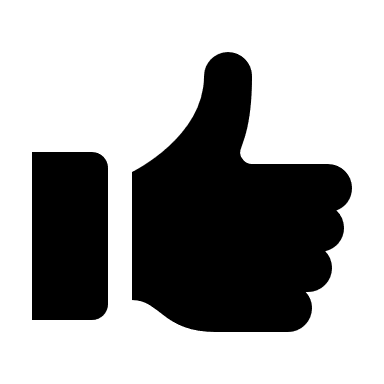 Cons List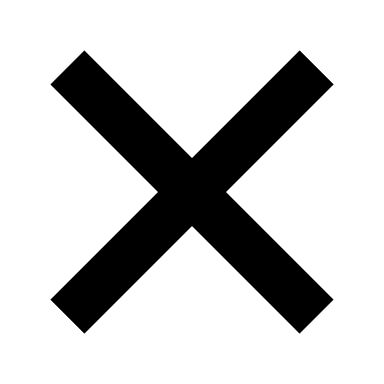 